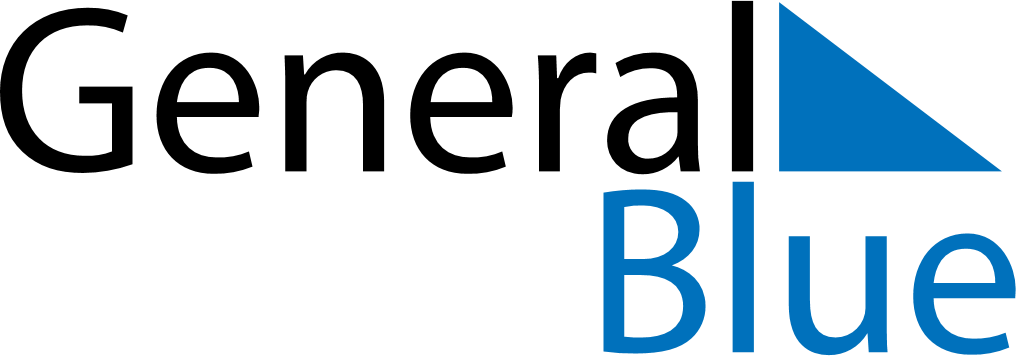 June 2025June 2025June 2025SwedenSwedenMondayTuesdayWednesdayThursdayFridaySaturdaySunday12345678National DayWhitsun EvePentecost9101112131415Whit Monday16171819202122Midsummer EveMidsummer Day2324252627282930